PENENTUAN KADAR ALKALOID TOTAL EKSTRAK KAYU KUNING (Arcangelisia flava (L.) Merr) BERDASARKAN PERBEDAAN KONSENTRASI ETANOL DENGANMETODE SPEKTROFOTOMETRI UV-VIS.SKRIPSIOLEH :RIKA YULIANANPM. 192114004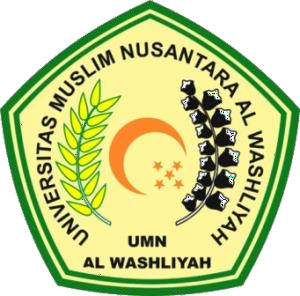 HALAMAN SAMPULPROGRAM STUDI SARJANA FARMASIFAKULTAS FARMASIUNIVERSITAS MUSLIM NUSANTARA AL-WASHLIYAHMEDAN2023PENENTUAN KADAR ALKALOID TOTAL EKSTRAK KAYU KUNING (Arcangelisia flava (L.) Merr) BERDASARKAN PERBEDAAN KONSENTRASI ETANOL DENGANMETODE SPEKTROFOTOMETRI UV-VIS.HALAMAN PERSYARATANSKRIPSI Diajukan untuk melengkapi dan memenuhi syarat-syarat untuk memeroleh gelar Sarjana Farmasi pada Program Studi Farmasi Fakultas Farmasi Universitas Muslim Nusantara Al-WashliyahOLEH:RIKA YULIANANPM. 192114004PROGRAM STUDI SARJANA FARMASIFAKULTAS FARMASIUNIVERSITAS MUSLIM NUSANTARA AL-WASHLIYAHMEDAN2023